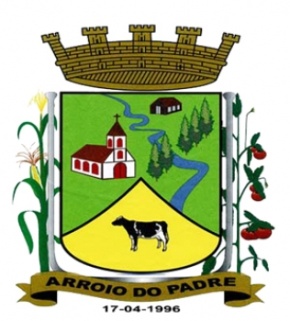 PREFEITURA DE ARROIO DO PADRE                                                                 ESTADO DO RIO GRANDE DO SUL                                                                       GABINETE DO PREFEITOLei 1.420, de 06 de Novembro de 2013.Autoriza o Município de Arroio do Padre, Poder Executivo, a realizar abertura de Crédito Adicional Especial no Orçamento Municipal.       O Prefeito Municipal de Arroio do Padre, Sr. Leonir Aldrighi Baschi, faz saber que a Câmara Municipal aprovou e eu sanciono e promulgo a seguinte Lei,            Art. 1° Fica autorizado o Município de Arroio do Padre, Poder Executivo, a realizar a abertura de Crédito Adicional Especial no Orçamento do Município para o exercício de 2013, nos seguintes programas de trabalho e respectivas categorias econômicas e conforme as quantias indicadas:07 - Secretaria de Obras, Infraestrutura e Saneamento 04 – Serviços de Saneamento Básico17 – Saneamento512 – Saneamento Básico Urbano0115 – Atenção ao Saneamento Básico1.029 – Melhorias na Captação de Água3.3.90.30.00.00.00 – Material de Consumo. R$ 22.730,00 (vinte e dois mil, setecentos e trinta reais)Fonte de Recurso: 1041 – Ampliação da Rede de Água – Santa Coleta07 - Secretaria de Obras, Infraestrutura e Saneamento 04 – Serviços de Saneamento Básico17 – Saneamento512 – Saneamento Básico Urbano0115 – Atenção ao Saneamento Básico1.029 – Melhorias na Captação de Água3.3.90.30.00.00.00 – Material de Consumo. R$ 10.500,00 (dez mil e quinhentos reais)Fonte de Recurso: 0001 – LivreValor Total do Crédito Adicional Especial: R$ 33.230,00 (trinta e três mil, duzentos e trinta reais)Art. 2º Servirão de cobertura para o Crédito Adicional Especial de que trata o art. 1º desta Lei recursos provenientes da redução das seguintes dotações orçamentárias:07 - Secretaria de Obras, Infraestrutura e Saneamento 04 – Serviços de Saneamento Básico17 – Saneamento512 – Saneamento Básico Urbano0115 – Atenção ao Saneamento Básico1.029 – Melhorias na Captação de Água3.3.90.39.00.00.00 – Outros Serviços de Terceiros – Pessoa Jurídica. R$ 22.730,00 (vinte e dois mil, setecentos e trinta reais)Fonte de Recurso: 1041 – Ampliação da Rede de Água – Santa Coleta07 - Secretaria de Obras, Infraestrutura e Saneamento 03 – Fomento ao Desenvolvimento Econômico15 – Urbanismo451 – Infraestrutura Urbana0113 – Serviços Públicos Essenciais1.075 – Construção e Melhorias nos Prédios Públicos3.3.90.39.00.00.00 – Outros Serviços de Terceiros – Pessoa Jurídica. R$ 5.500,00 (cinco mil e quinhentos reais)Fonte de Recurso: 0001 – Livre07 - Secretaria de Obras, Infraestrutura e Saneamento 04 – Serviços de Saneamento Básico17 – Saneamento512 – Saneamento Básico Urbano0115 – Atenção ao Saneamento Básico1.029 – Melhorias na Captação de Água3.3.90.36.00.00.00 – Outros Serviços de Terceiros – Pessoa Física. R$ 1.000,00 (hum mil reais)Fonte de Recurso: 0001 – Livre07 – Secretaria de Obras, Infraestrutura e Saneamento01 – Manutenção das atividades Municipais26 – Transporte782 – Transporte Rodoviário0111 – Melhorias no Sistema Viário2.061 – Implantar o Paisagismo no Município3.3.90.30.00.00.00 – Material de Consumo. R$ 2.000,00 (dois mil reais)Fonte de Recursos: 0001 – Livre07 – Secretaria de Obras, Infraestrutura e Saneamento01 – Manutenção das atividades Municipais26 – Transporte782 – Transporte Rodoviário0111 – Melhorias no Sistema Viário2.061 – Implantar o Paisagismo no Município– Outros Serviços de Terceiros – Pessoa Jurídica. R$ 2.000,00 (dois mil reais)Fonte de Recursos: 0001 – LivreValor total das reduções orçamentárias: R$ 33.230,00 (trinta e três mil, duzentos e trinta reais)Art. 3º Esta Lei entra em vigor na data de sua publicação.Arroio do Padre ,06 de novembro  de 2013. Visto TécnicoLoutar PriebSecretário de Administração, Planejamento,Finanças, Gestão e Tributos.___________________________Leonir Aldrighi BaschiPrefeito Municipal